Biologická olympiáda 		https://www.natur.cuni.cz/biologie/biologicka-olympiada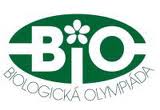 předmětová soutěž ve znalostech z přírodopisu a z biologie určená žákům základních a studentům středních škol.Soutěž mladých zoologů v ZOO  	http://www.zoo-ostrava.cz/cz/zoo-pro-skoly/souteze/tradiční vědomostní soutěž pro žáky 6. - 9. tříd základních škol (a odpovídajících ročníků víceletých gymnázií). Soutěží pětičlenná družstva. Návštěva ZOO zdarma. Soutěží se na určité předem dané téma.Soutěž mladých zoologů 2023 (listopad 2023) - Evropské šelmy
Velká cena zoo 2024 (březen 2024) - MadagaskarEkologická olympiáda 		https://ekolympiada.cz/ porovnání znalostí a dovedností v oblasti ekologie, ochrany přírody a péče o životní prostředí. Klade důraz na praktické využití znalostí a dovedností při řešení konkrétních problémů a na rozvoj týmové spolupráce.Téma 29. ročníku je Zemědělství, potraviny a změna klimatuZlatý list				http://www.zlatylist.cz/tradiční přírodovědná soutěž Českého svazu ochránců přírody pro žáky ZŠ a nižšího gymnázia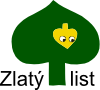 soutěží šestičlenná družstva rozdělená do dvou tříčlenných hlídek. Na stanovištích soutěžní stezky odborníci prověřují znalosti dětí v oblastech: ekologie, ochrana přírody, životní prostředí, geologie, zoologie, botanika, neživé složky ekosystému (např. meteorologie, klimatologie, ad.). Součástí  hodnocení družstva je i praktická práce pro přírodu. Důraz je kladen na celoroční činnost kolektivu, není však podmínkou.můžeš řešit praktické korespondenční úkoly.Geologické kladívko		http://geologie.vsb.cz/gp/skoly/index.phpstudenty středních škol a žáky 2. stupně základních škol, Tato soutěž s geovědní tematikou je v našem kraji ojedinělou vědomostní soutěží, kde si žáci a studenti mohou ověřit své znalosti v oblasti neživé přírody.		Příroda objektivem			http://www.ekosouteze.cz/Pro všechny obdivovatele přírody a lovce co nejlepších snímků. Fotosoutěž je určena všem obdivovatelům přírody a těm, kteří se dovedou dívat. Spoluvyhlašovatelem soutěže je Ministerstvo školství, mládeže a tělovýchovy (soutěž je zařazena v kategorii „C“ soutěží podporovaných MŠMT).